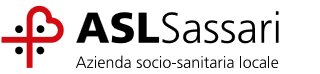 DICHIARAZIONE SOSTITUTIVA DI CERTIFICAZIONE(Ai sensi dell’art. 46 del D.P.R. n° 445/2000)_l_ sottoscritt_ ___________________________, nat_ il____/____/___ a________________________, residente in Via/P.zza_________________________________, n°____, Città____________________, tel./cell. _____________________, e-mail ________________________________________________, e domiciliato per la procedura in oggetto ___________________________________________________,DICHIARAai sensi degli articoli 46 e 47 del D.P.R. n.445 del 24/12/2000 consapevole delle sanzioni penali in cui incorrerà nel caso di dichiarazioni non veritiere, di formazione o uso di atti falsi, così come disposto dall’art. 76 del D.P.R. n° 445/2000 (a titolo esemplificativo si riportano alcune dichiarazioni effettuabili con la dichiarazione sostitutiva di certificazione in quanto presenti nelle ipotesi di cui all’art. 46 DPR 445/2000): di avere conseguito il seguente titolo di studio:  _________________________________________ __________________________________, conseguito in data _____________, presso ____________________________________________ ___________________________________ ________________________________________________________________________________ Conseguita in data.______________________presso:_______________________________ di avere Partecipato al congresso (corso, seminario, master) organizzato da ___________________ Denominato _________________________ in data __________, dalla durata di ______________, in qualità di (docente/relatore etc.) _____________________, con esame finale/senza esame finale.Presa visione dell’informativa contenuta nel bando, ai sensi e per gli effetti di cui al D. Lgs. n° 196/2003 – Reg. Eu 679/2016 - D.lgs 101/2018, dichiaro di autorizzare il trattamento dei dati personali contenuti nella presente certificazione. Data ______________ 							FIRMA								________________________________N.B. La dichiarazione (debitamente sottoscritta) deve essere presentata unitamente alla copia fotostatica non autenticata di un documento di identità in corso di validità del dichiarante, se la sottoscrizione non è stata effettuata in presenza del dipendente addetto (art. 38 DPR 445/2000).DICHIARAZIONE SOSTITUTIVA DELL’ATTO DI NOTORIETA’(Ai sensi dell’art. 47 del D.P.R. n° 445/2000)_l_ sottoscritt_ _________________, nat_ il____/____/___ a________________________, residente in Via/P.zza___________________________, n°____, Città____________________, tel./cell.____________________, e-mail ____________________________________________, e domiciliato per la procedura in oggetto ______________________________________________,DICHIARAai sensi degli articoli 46 e 47 del D.P.R. n.445 del 24/12/2000 consapevole delle sanzioni penali in cui incorrerà nel caso di dichiarazioni non veritiere, di formazione o uso di atti falsi, così come disposto dall’art. 76 del D.P.R. n° 445/2000: ESEMPIO □ di essere coniugato/a con coniuge convivente;□ di essere coniugato/a con figli minori conviventi;□ di non essere coniugato/a con figli minori conviventi;□ di avere i genitori (indicare se entrambi i genitori oppure no) ultra sessantacinquenni conviventi; di avere svolto la seguente attività lavorativa: Nome dell’Ente (pubblico o privato accreditato o non accreditato) _______________________ Periodo di servizio: dal ___________al ___________ In qualità di ___________________________ (indicare qualifica/profilo) natura del contratto (contratto di dipendenza, di consulenza, di collaborazione) ______________________ tipologia del contratto (tempo pieno - parziale) _________________ per n ore settimanali ___________; eventuali interruzioni del rapporto di lavoro (aspettativa senza assegni, sospensione cautelare) _______________________; Ulteriori indicazioni ritenute utili, nel caso concreto, per valutare correttamente il servizio prestato: ________________________________________________________________________________________________________________________________________________________________________________________________________________________________________________________________________________________________ Presa visione dell’informativa contenuta nel bando, ai sensi e per gli effetti di cui al D. Lgs. n° 196/2003 - Reg. Eu 679/2016 - D.lgs 101/2018, dichiaro di autorizzare il trattamento dei dati personali contenuti nella presente certificazione.Data ________________ 							FIRMA________________________________ N.B. La dichiarazione (debitamente sottoscritta) deve essere presentata unitamente alla copia fotostatica non autenticata di un documento di identità in corso di validità del dichiarante, se la sottoscrizione non è stata effettuata in presenza del dipendente addetto (art. 38 DPR 445/2000).DICHIARAZIONE SOSTITUTIVA DI CONFORMITA’ ALL’ORIGINALE(Ai sensi degli art. 19 e 47 del D.P.R. n° 445/2000)_l_ sottoscritt_ _______________________, nat_ il____/____/___ a____________________________, residente in Via/P.zza _____________________________, n°____, Città ________________________, tel./cell._____________________, PEC______________________________________________ e-mail ___________________________________________________, e domiciliato per la procedura in oggetto _______________________________________________________________________________,sotto la propria responsabilità e consapevole delle sanzioni penali, nel caso di dichiarazioni non veritiere, di formazione o uso di atti falsi, richiamate dall’art. 76 del D.P.R. n° 445/2000DICHIARAdi essere a conoscenza del fatto che l’allegata copia: (a titolo esemplificativo, si evidenzia che con la presente dichiarazione si può certificare la conformità all’originale di copia dei seguenti documenti, es. pubblicazioni, attestati di partecipazione a corsi e congressi, etc.) _______________________________________________________; _______________________________________________________; _______________________________________________________; _______________________________________________________; è conforme all’originale in mio possesso;Presa visione dell’informativa contenuta nel bando, ai sensi e per gli effetti di cui al D. Lgs. n° 196/2003 - Reg. Eu 679/2016 - D.lgs 101/2018, dichiaro di autorizzare il trattamento dei dati personali contenuti nella presente certificazione.Data ________________ 							FIRMA________________________________ N.B. La dichiarazione (debitamente sottoscritta) deve essere presentata unitamente alla copia fotostatica non autenticata di un documento di identità in corso di validità del dichiarante, se la sottoscrizione non è stata effettuata in presenza del dipendente addetto (art. 38 DPR 445/2000).ELENCO DEI DOCUMENTI ALLEGATI ALLA DOMANDA PER L’Avviso di mobilità esterna volontaria, in ambito regionale ed interregionale, fra le Aziende ed Enti del Comparto Sanità del SSN, per titoli ed eventuale colloquio, per la copertura di n. 2 posti nel profilo di Collaboratore Professionale Sanitario Infermiere Cat D ruolo sanitario in possesso di esperienza lavorativa certificata di almeno 5 anni nell’area del rischio infettivo in Aziende del SSN.1. _______________________________________________________________; 2. _______________________________________________________________: 3. _______________________________________________________________; 4. _______________________________________________________________; 5. _______________________________________________________________; 6. _______________________________________________________________; 7. _______________________________________________________________; 8. _______________________________________________________________; 9. _______________________________________________________________; 10. _______________________________________________________________; 11. _______________________________________________________________; 12. _______________________________________________________________; 13. _______________________________________________________________; Data ________________ 							FIRMA________________________________ 